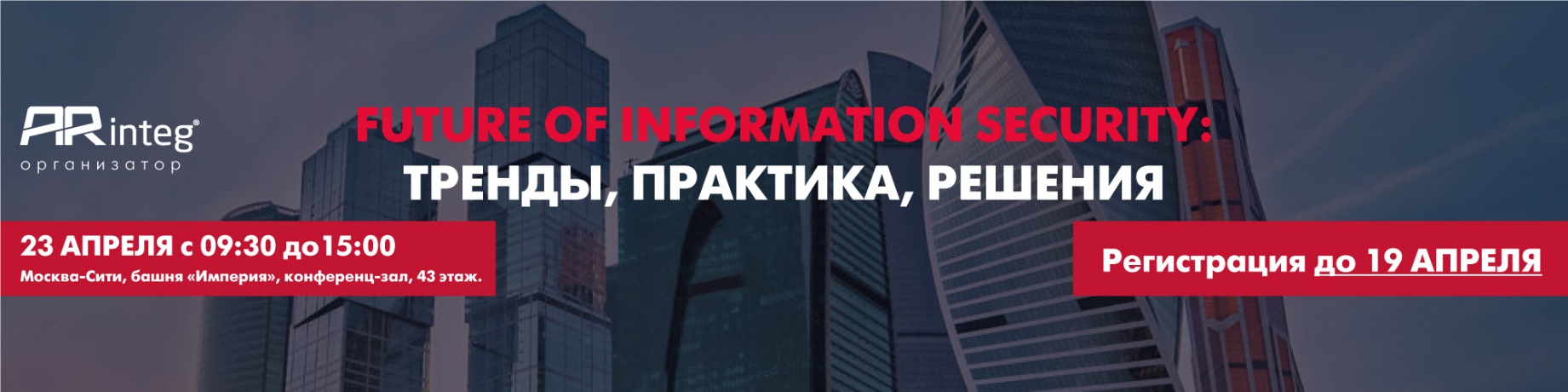 ARinteg приглашает на конференцию для заказчиков «Future of Information Security:тренды, практика, решения»23 апреля 2019 года в конференц-зале башни «Империя», Москва-Сити состоится конференция «Future of Information Security: тренды, практика, решения» (FiS-2019). Организатор мероприятия — компания ARinteg, один из ведущих российских системных интеграторов по информационной безопасности.Спикерами мероприятия выступят представители компании ARinteg, Cisco, Аладдин Р.Д., Код Безопасности, Trend Micro, АИС.Участниками конференции станут руководители и специалисты по закупкам сферы ИБ и ИТ крупных российских банков и финансовых учреждений, предприятий промышленности и топливно-энергетического комплекса, государственного сектора и медицинских организаций, а также мировые производители оборудования и программного обеспечения в области защиты информации.ДЕЛОВАЯ ПРОГРАММА:9:30—10:00   Приветственный кофе. Регистрация участников.10:00—10:45 Уход Microsoft из России: мифы и реальность. Потенциальный рынок операционных систем.10:45—11:15   История успеха: как пройти проверку Роскомнадзора.11:15—11:45   Антифрод… и не только в банках.11:45—12:15   IPS или IDS: взгляд Trend Micro.12:15—12:45   Кофе-брейк. Дискуссия.12:45—13:00   Контроль привилегированных пользователей. Как контролировать сисадмина?13:00—13:45   Импортозамещение — локализация производства Cisco в России.13:45—14:30   Код Безопасности о построении защищённых каналов передачи данных.14:30—15:00   Средства защиты информации от компании «Аладдин Р.Д.». Защита базы данных.Для участия в конференции необходимо до 19 апреля пройти бесплатную регистрацию по ссылке.На указанную почту при регистрации придёт подтверждение об участии в конференции.Контакты для СМИ:Антон Банько, PR-менеджертел.: +7 (916) 504-06-19e-mail: Anton.Banko@ARinteg.ru